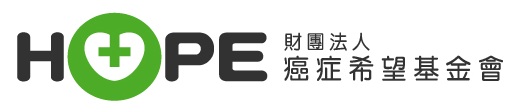 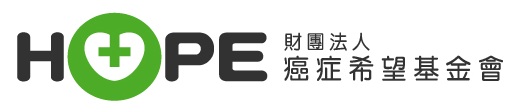 2019年癌友家庭大專子女獎助學金簡章說明 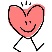 擴大本會對癌友家庭服務層面，協助癌友就學子女專心向學，緩解經濟負擔，以正在治療中、經濟弱勢且資源系統薄弱家庭為優先考量。獎助對象、獎金、名額獎助對象為癌症病人之大專院校在學子女。每名貳萬元整，共75名。申請資格 1.父母一方罹癌，且積極治療中。(積極治療中認定:手術、化療、放射線治療、標靶、免疫藥物治療…等)2.就讀日間部大專院校或五專四-五年級或二技/專或七年一貫制4-7年級之25歲以下在學子女，具正式學制且有學籍證明者。(不含空大、空專、進修學院、空中進修學院、補校、夜間部等) 3.107學年度上學期成績總平均達60分以上者。申請方式請至本會希望小站索取申請表格，或逕自官網(www.ecancer.org.tw)下載申請表，填寫後，連同下列必備文件掛號郵寄40341台中市西區民權路312巷4-1號1樓 癌症希望基金會收，註明｢申請獎助學金｣。＊必備文件:獎助學金申請表正本。罹癌診斷證明書影本(限2018年12月以後開立)，恕不接受重大傷病核定審查通知書。近三個月內戶籍謄本(現戶全戶)影本(可於各地的戶政事務所提出申請)。申請人雙親之106年度之綜合所得稅各類所得清單及財產歸屬清單影本(兩項皆須檢附，可於任一國税分局、稽徵所申請)。如有108年度的低收或中低收證明者，免付所得與財產清單，若其中一方未有低收或中低收資格，仍須繳納綜合所得與財產清單。學籍證明或學生證影本 (107學年度下學期註冊章之學生證正反面影本或在學證明)。107學年度上學期成績單影本。學生自傳：介紹自己與家庭成員、家中經濟狀況、父母罹癌後生活之改變及因應方式(以A4大小紙張，600字以上)，親筆或電腦打字皆可，不得由他人代寫。其他特殊身分證明文件影本。(如：低收/中低收、弱勢兒少核定公文、身心障礙證明、清寒證明、特殊境遇家庭核定公文...等) ，無則免附。收件期間：2019年3月1日~3月31日(以郵戳為憑)注意事項經書面審查後，申請者須配合本會家庭訪視或電話關懷訪談。本獎助學金「每戶以補助一名為限」，請斟酌戶內子女狀況，由一人提出申請。本獎助學金申請案不接受補件，申請單內容未填寫齊全或資料不全者，將排除審核資格，不另行通知。審核結果於2019年5月13日(一)在本會官網www.ecancer.org.tw公告，請自行上網查詢。 獲獎助學金核發者須出席本會所舉辦之8小時「希望種子營」親自領取。所有申請文件，本會將妥善保存，不予寄還。洽詢專線：(04)2305-5731、0809-010-580 感謝東洋藥品、明門實業公益贊助2019年癌友家庭大專子女獎助學金申請表  申請學生身分：□首次申請□曾於民國   年獲本會獎助學金  (下表欄位均必填)※附件檢核：